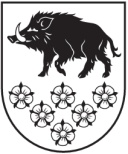 LATVIJAS REPUBLIKAKANDAVAS NOVADA DOMEDārza iela 6, Kandava, Kandavas novads, LV - 3120 Reģ. Nr.90000050886,Tālrunis 631 82028, fakss 631 82027, e-pasts: dome@kandava.lvKandavāAPSTIPRINĀTSKandavas novada domes sēdē2020.gada 27.februārī(protokols Nr.3  2.§)Kandavas novada domes saistošie noteikumi Nr.2“Grozījums Kandavas novada domes 2019. gada 27. jūnija saistošajos noteikumos Nr. 9 „Kandavas novada pašvaldības sniegto sociālo pakalpojumu saņemšanas un samaksas kārtība””Izdoti saskaņā ar Sociālo pakalpojumu un sociālās palīdzības likuma 3. panta trešo daļuIzdarīt Kandavas novada domes 2019. gada 27. jūnija saistošajos noteikumos Nr.9 „Kandavas novada pašvaldības sniegto sociālo pakalpojumu saņemšanas un samaksas kārtība” (turpmāk - noteikumi), kas apstiprināti Kandavas novada domes sēdē 2019.gada 27.jūnijā (protokols Nr. 7, 2.§), ar precizējumiem domes sēdē 2019.gada  25.jūlijā (protokols Nr.8  2.§), ar grozījumiem domes sēdē 2019.gada 31.oktobrī (protokols Nr.12  5.§) šādu grozījumu:Papildināt noteikumus ar 26.1.1 punktu šādā redakcijā:“26.1.1 tiek sniegts, lai nodrošinātu personas psiholoģisko izpēti invaliditātes statusa iegūšanai trūcīgām un maznodrošinātām pilngadīgām personām, bērniem, speciālās apmācības programmas noteikšanai bērniem, vardarbības pieredzes noteikšanai, personības raksturojuma sagatavošanai un ģimenes funkcionalitātes noteikšanai;”.Kandavas novada domes priekšsēdētāja (personiskais paraksts) Inga PriedePaskaidrojuma rakstsKandavas novada domes saistošo noteikumu  Nr. 2 “Grozījums Kandavas novada domes 2019. gada 27. jūnija saistošajos noteikumos Nr. 9 „Kandavas novada pašvaldības sniegto sociālo pakalpojumu saņemšanas un samaksas kārtība”” PROJEKTAMKandavas novada domes priekšsēdētāja  (personiskais paraksts)   Inga Priede1. Projekta nepieciešamības pamatojums.Saistošo noteikumu grozījums veikts, lai papildinātu psihologa pakalpojumu par personas psiholoģisko izpēti. 2. Īss projekta satura izklāsts.Personas psiholoģiskā izpēte ir nepieciešama invaliditātes statusa iegūšanai trūcīgām un maznodrošinātām pilngadīgām personām, bērniem, speciālās apmācības programmas noteikšanai bērniem, vardarbības pieredzes noteikšanai, personības raksturojuma sagatavošanai un ģimenes funkcionalitātes noteikšanai.3. Informācija par plānoto projekta ietekmi uz pašvaldības budžetu.Saistošo noteikumu  papildinājuma īstenošanai nav nepieciešams veidot jaunas institūcijas vai darba vietas, vai paplašināt esošo institūciju kompetenci. Papildus netiek izmantoti budžeta līdzekļi.4. Informācija par plānoto projekta ietekmi uz uzņēmējdarbības vidi pašvaldības teritorijā.Projekts nerada ietekmi uz uzņēmējdarbības vidi pašvaldības teritorijā.5. Informācija par administratīvajām procedūrām.Noteikumi izskatīti Kandavas novada domes Sociālo lietu un veselības aizsardzības komitejā 2020.gada 20.februārī un apstiprināti Kandavas novada domes sēdē 2020.gadā 27.februārī6. Informācija par konsultācijām ar privātpersonām.Konsultācijas ar privātpersonām, izstrādājot saistošos noteikumus, nav veiktas.